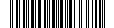 МИНИСТЕРСТВО НАУКИ И ВЫСШЕГО ОБРАЗОВАНИЯ РОССИЙСКОЙ ФЕДЕРАЦИИфедеральное государственное бюджетное образовательное учреждениевысшего образования«АДЫГЕЙСКИЙ ГОСУДАРСТВЕННЫЙ УНИВЕРСИТЕТ»(ФГБОУ ВО «АГУ»)ПРИКАЗО стоимости обучения на подготовительном отделении на 2022-2023 учебный годНа основании решения Ученого совета ФГБОУ ВО «АГУ» от 02.06.2022 (протокол № 16) п р и к а з ы в а ю:1. Установить плату за обучение на подготовительном отделении для иностранных граждан на 2022-2023 учебный год в размере 78 500 рублей.2. Директору департамента информационно-имиджевой политики Тлюстангеловой И.Х. обеспечить размещение настоящего приказа на официальном сайте университета.3. Контроль исполнения данного приказа возложить на проректора по экономическому развитию и финансам Ассакалова М.Б.20.06.2022Майкоп№1357РекторМамий Д. К.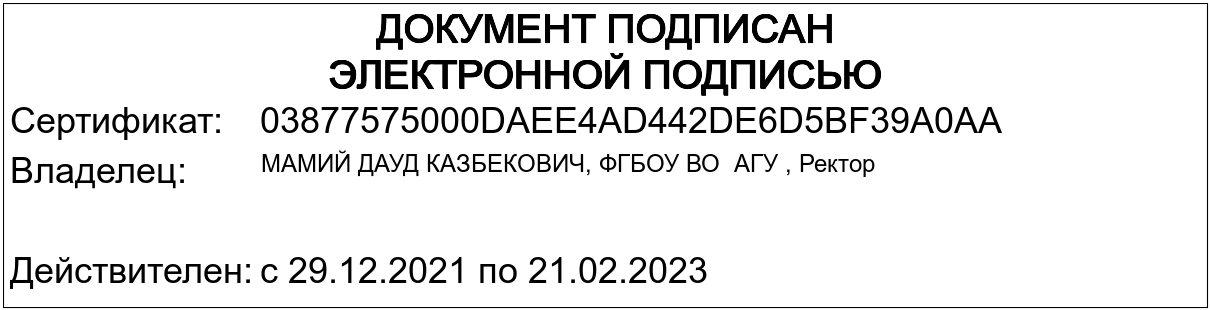 